        В соответствии со статьей 179 Бюджетного кодекса Российской Федерации, постановления главы администрации Шедокского сельского поселения Мостовского района от 01 августа  2016 года № 134 «Об утверждении Порядка принятия решения о разработке, формирования, реализации и оценки эффективности муниципальных программ Шедокского сельского поселения Мостовского района», п о с т а н о в л я ю:       1. Утвердить муниципальную программу Шедокского сельского поселения Мостовского района «Развитие физической культуры и спорта» согласно приложению к настоящему постановлению.                  2. Начальнику общего отдела и специалистам по направлениям деятельности администрации Шедокского сельского поселения Мостовского района, принять меры по реализации мероприятий указанной муниципальной программы. 3. Общему  отделу  администрации  Шедокского  сельского  поселения Мостовского  района  (Касмынина)  обнародовать  настоящее  постановление  в установленном  порядке  и  разместить  на  официальном  сайте   администрации  Шедокского  сельского  поселения  Мостовского  района  в  сети  «Интернет».  4. Контроль за выполнением настоящего постановления оставляю за собой.            5. Постановление вступает в силу с 1 января 2020 года, но не ранее дня его официального обнародования и вступления в силу решения Совета Шедокского сельского поселения Мостовского района о бюджете Шедокского сельского поселения Мостовского района на 2020 год, предусматривающего соответствующее финансирование муниципальной программы Шедокского сельского поселения Мостовского района.Глава Шедокского сельского  поселения                                                                           В.А.АлексеевЛИСТ СОГЛАСОВАНИЯпроекта постановления администрации Шедокского сельского поселения от ______________ г. № ______«Об утверждении муниципальной программы  Шедокского сельского поселения Мостовского района«Развитие физической культуры и спорта»»Проект внесен:Глава Шедокскогосельского поселения                                                                          В.А.АлексеевПроект подготовлен:Специалистом по формированию бюджетаШедокского сельского поселения                                                  А.А.АлиеваСогласовано:Начальник общего отдела администрацииШедокского сельского поселения                                                Е.В.КасмынинаИнструктор по спортуадминистрации Шедокскогосельского поселения                                                                      Ю.А.ЛазареннкоПРИЛОЖЕНИЕУТВЕРЖДЕНА                                                              постановлением администрации                                                                   Шедокского сельского поселения                                                               Мостовского района                                                               от ___________г. № _____П А С П О Р Тмуниципальной программы Шедокского сельского поселения Мостовского района «Развитие физической культуры и спорта»1. Характеристика текущего состояния соответствующей сферы социально-экономического развития поселенияОсновополагающей задачей политики администрации поселения является создание условий для роста благосостояния населения поселения, национального самосознания и обеспечения долгосрочной социальной стабильности. Создание базы для сохранения и улучшения физического и духовного здоровья граждан в значительной степени способствует решению указанной задачи. В то же время существенным фактором, определяющим состояние здоровья населения, является поддержание оптимальной физической активности в течение всей жизни каждого жителя Шедокского сельского поселения Мостовского района. Роль спорта становится не только все более заметным социальным, но и политическим фактором в современном мире. Привлечение населения поселения к занятиям физической культурой, а также успехи на районных и краевых состязаниях являются бесспорным доказательством жизнеспособности и духовной силы жителей поселения. Улучшение социально-экономического положения поселения в последнее десятилетие положительно сказалось на преодолении негативных тенденций в сфере физической культуры и спорта, наблюдавшихся в 90-е годы.В поселении на сегодняшний день систематически занимаются физической культурой и спортом 18,2 % населения поселения.  Одним из основных приоритетных направлений муниципальной политики является вовлечение граждан в регулярные занятия физической культурой и спортом.В этих целях в поселении создана система проведения массовых спортивных и физкультурных мероприятий - Спартакиады учащихся и молодежи школы, Спартакиада трудящихся, которые дали толчок к проведению в поселениях массовых физкультурно-спортивных мероприятий, затрагивающих все возрастные и профессиональные категории населения. И прежде всего - это массовые спартакиады, которые охватывают  весь район. Однако уровень развития физической культуры и спорта еще не в полной мере соответствует общим положительным социально-экономическим преобразованиям в Шедокском сельском поселении. При этом расходы поселения на занятия граждан физической культурой и спортом являются экономически эффективным вложением в улучшения качества жизни населения поселения. Таким образом, перед сферой физической культуры и спорта стоят задачи по решению комплекса проблем.Первой проблемой является ухудшение здоровья, физического развития и физической подготовленности населения. Научные и статистические исследования подтверждают, что по сравнению с лицами, не занимающимися спортом, люди, активно и регулярно занимающиеся спортом, в 1,5 раза меньше страдают от утомляемости, в 2 раза реже болеют заболеваниями органов пищеварения, в 2,5 раза реже - гипертонической болезнью, в 3,5 раза реже - хроническим тонзиллитом, в 2 раза реже - гриппом. Как результат, лица, активно занимающиеся спортом, в 2,3 раза реже пропускают работу по состоянию здоровья. Колоссальный экономический и социальный эффект от развития массовой физической культуры и спорта бесспорен.Второй проблемой является отсутствие эффективной системы детско-юношеского спорта. Нерешенные проблемы материально-технического и кадрового обеспечения сдерживают развитие детско-юношеского спорта, не позволяют готовить полноценный резерв для спортивных сборных команд.Третьей проблемой является недостаточно развитая материально-техническая спортивная база.Это существенно затрудняет развитие физической культуры и массового спорта, подготовку спортивного резерва и спортсменов высокого класса.Выполнение мероприятий Программы позволит обеспечить реализацию целей муниципальной политики в сфере физической культуры и спорта на долгосрочный период, способствует повышению экономической рентабельности этой сферы, раскрытию ее социального потенциала.2. Цели, задачи, сроки и этапы реализации ПрограммыЦелью Программы является:создание условий, обеспечивающих возможность гражданам систематически заниматься физической культурой и спортом путем развития инфраструктуры спорта, популяризации массового и профессионального спорта (включая спорт высших достижений) и приобщения различных слоев общества к регулярным занятиям физической культурой и спортом.Для достижения цели необходимо решение следующих задач:повышение мотивации граждан к регулярным занятиям физической культурой и спортом и ведению здорового образа жизни.Сроки реализации Программы: 2020-2022 годы.3. Перечень отдельных мероприятий муниципальной программы       Перечень отдельных мероприятий основным направлениям, объемы и источники их финансирования приведены в приложении к муниципальной программе.4. Обоснование ресурсного обеспечения муниципальной программы       Финансирование мероприятий муниципальной программы предполагается осуществлять за счет средств местного бюджета.       Объем финансирования муниципальной программы из средств местного бюджета составит – 60,0 тыс.рублей.       Объем финансирования мероприятий на 2020-2022 годы определен исходя из затрат на реализацию аналогичных мероприятий, реализуемых администрацией Шедокского сельского поселения Мостовского района в рамках выполнения своих полномочий, с учетом индексов-дефляторов и прогнозной оценки расходов.       Средства местного бюджета, направляемые на финансирование мероприятий муниципальной программы, подлежат уточнению при принятии решения о местном бюджете на 2020 -2022 год.       Для реализации муниципальной программы могут привлекаться также внебюджетные источники – средства общественных организаций, спонсорские и другие средства.5. Перечень целевых показателей ПрограммыПо итогам реализации Программы ожидается достижение следующих целевых показателей:6. Механизм реализации муниципальной программы, включающий, в том числе, методику оценки эффективности муниципальной программы       Текущее управление муниципальной программой осуществляет координатор муниципальной программы – администрация Шедокского сельского поселения Мостовского района (далее - администрация поселения)       Администрация поселения:- обеспечивает разработку муниципальной программы;-принимает решение о внесении в установленном порядке изменений в муниципальную программу и несет ответственность за достижение целевых показателей муниципальной программы.- организует реализацию муниципальной программы;- формирует структуру муниципальной программы;- проводит оценку эффективности муниципальной программы;- готовит годовой отчет о ходе реализации муниципальной программы;-организует информационную и разъяснительную работу, направленную на освещение целей и задач муниципальной программы;-размещает информацию о ходе реализации и достигнутых результатах муниципальной программы на официальном сайте в сети «Интернет»;- осуществляет иные полномочия, установленные муниципальной программой;-организует нормативно-правовое и методическое обеспечение реализации муниципальной программы;-осуществляет подготовку предложений по объемам и источникам средств реализации муниципальной программы;-разрабатывает и утверждает сетевые планы-графики реализации мероприятий муниципальной программы, осуществляет контроль за их выполнением;-несет ответственность за нецелевое использование бюджетных средств муниципальной программы.       Методика оценки эффективности реализации муниципальной программы основывается на принципе сопоставления фактически достигнутых целевых показателей с их плановыми значениями по результатам отчетного года.Специалист по Формированию бюджета                                                                       А.А.АлиеваПриложениек муниципальной программеШедокского сельского поселения Мостовского района «Развитие физической культуры и спорта»ПЕРЕЧЕНЬотдельных мероприятий муниципальной программы Шедокского сельского поселения Мостовского района «Развитие физической культуры и спорта»Специалист по Формированию бюджета                                                                       А.А.Алиева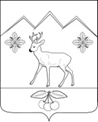 АДМИНИСТРАЦИЯ ШЕДОКСКОГО СЕЛЬСКОГО ПОСЕЛЕНИЯ МОСТОВСКОГО РАЙОНА ПОСТАНОВЛЕНИЕ АДМИНИСТРАЦИЯ ШЕДОКСКОГО СЕЛЬСКОГО ПОСЕЛЕНИЯ МОСТОВСКОГО РАЙОНА ПОСТАНОВЛЕНИЕ  от 30.10.2019  г.                                                                                            № 144 от 30.10.2019  г.                                                                                            № 144село Шедок село Шедок Об утверждении муниципальной программы  Шедокского сельского поселения Мостовского района«Развитие физической культуры и спорта»Об утверждении муниципальной программы  Шедокского сельского поселения Мостовского района«Развитие физической культуры и спорта»Координатор муниципальной программыадминистрация Шедокского сельского поселения Мостовского района  Участники муниципальной программыГлава Шедокского сельского поселения Мостовского района, Цели муниципальной программысоздание условий, обеспечивающих возможность гражданам систематически заниматься физической культурой и спортом путем развития инфраструктуры спорта, популяризации массового и профессионального спорта (включая спорт высших достижений) и приобщения различных слоев общества к регулярным занятиям физической культурой и спортомЗадачи муниципальнойпрограммыповышение мотивации граждан к регулярным занятиям физической культурой и спортом и ведению здорового образа жизниПеречень целевых показателей муниципальной программыудельный вес населения поселения, систематически занимающегося физической культурой и спортом в общей численности населенияЭтапы и сроки реализации муниципальной программы2020-2022 годы этапы не предусмотреныОбъемы бюджетных ассигнований муниципальной программыКонтроль за выполнением муниципальной программыАдминистрация и Совет Шедокского сельского поселения Мостовского района  №п/пЦелевые показателиЕд. изм.2019 год2020 год2021год2022 год12345671Удельный вес населения    поселения, систематически занимающегося физической культурой и спортом, в общей численности населенияпроцент18,219,320,122,0№ п/пНаименование мероприятияОбъем финансирования на 2020 год (тыс.руб.)Объем финансирования на 2021 год (тыс.руб.)Объем финансирования на 2022 год (тыс.руб.)1Организация и проведение спортивных мероприятий, соревнований, конкурсов5,05,05,02Приобретение поощрительных призов5,05,05,04Приобретение спортивного инвентаря10,010,010,0ВСЕГО по программе:ВСЕГО по программе:20,020,020,0